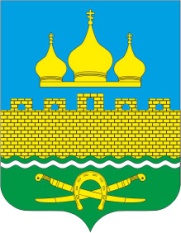 РОССИЙСКАЯ ФЕДЕРАЦИЯРОСТОВСКАЯ ОБЛАСТЬ  НЕКЛИНОВСКИЙ РАЙОНМУНИЦИПАЛЬНОЕ ОБРАЗОВАНИЕ «ТРОИЦКОЕ СЕЛЬСКОЕ ПОСЕЛЕНИЯ»АДМИНИСТРАЦИЯ ТРОИЦКОГО СЕЛЬСКОГО ПОСЕЛЕНИЯПОСТАНОВЛЕНИЕот 23.05.2018 г. № 105с. ТроицкоеО мерах по реализации прав граждан по проведению собраний, митингов, демонстраций, шествий и пикетирований на территории Троицкого сельского поселения в период проведения чемпионата мира FIFA 2018 года (с 25.05.2018 по 25.07.2018)В соответствии с Указом Президента Российской Федерации от 09.05.2017 г. № 202 «Об особенностях применения усиленных мер безопасности в период проведения в Российской Федерации чемпионата мира по футболу FIFA 2018 года и Кубка конфедераций FIFA 2017 года» (ред. От 22.05.2017 г.), Постановлением Правительства Ростовской области от 27.12.2012 г. № 1120 «О специально отведенных местах для проведения публичных мероприятий на территории Ростовской области» (ред. От 31.01.2018)постановляю:Определить, что собрания, митинги, демонстрации, шествия и пикетирования, не связанные с проведением чемпионата мира по футболу FIFA 2018 года, в период с 25 мая по 25 июля 2018 года могут проводиться на территории Троицкого сельского поселения организаторами публичных мероприятий во временной интервал, не превышающий двух часов, в период времени с 07:00 до 17:00 с количеством участников не более 150 человек в с. Троицкое, ул. Ленина, 59 «а», парк с. Троицкое. Движение участников осуществляется от МБУК «Троицкий ДК» по ул. Ленина до парка.При поступлении уведомлений о проведении собраний, митингов, демонстраций, шествий и пикетирований, не связанных с проведением чемпионата мира по футболу FIFA 2018 года, Администрация Троицкого сельского поселения незамедлительно информирует об этом Отдел МВД России по Неклиновскому району.Постановление вступает в силу с момента подписания и подлежит размещению на официальном сайте Администрации Троицкого сельского поселения.Контроль за исполнением Постановления оставляю за собой.Глава Администрации Троицкого сельского поселения					О.Н.Гурина